REGULAMIN KORZYSTANIA ZE STANOWISKA KOMPUTEROWEGO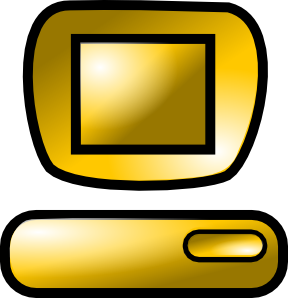 Stanowiska komputerowe umożliwiają korzystanie ze zbiorów multimedialnych znajdujących się w bibliotece oraz Internetu.Z komputerów można korzystać jedynie za zgodą bibliotekarza.Komputery oraz Internet w bibliotece służą jedynie do celów edukacyjnych np. pisanie referatów, rozszerzanie wiedzy przedmiotowej, gromadzenie informacji do konkursów, olimpiad przedmiotowych, itp.Użytkownik powinien umieć obsługiwać komputer przynajmniej w podstawowym zakresieUczeń jest zobowiązany podać nauczycielowi – bibliotekarzowi tematykę zagadnień poszukiwanych w InternecieZabronione jest korzystanie z komputerów w celach zarobkowych, wykonywania czynności naruszających prawa autorskie twórców lub dystrybutorów oprogramowań i danych.Korzystać można tylko z zainstalowanych programów. Zabrania się instalowania innych programów i dokonywania zmian w już istniejących oprogramowaniach.Przy jednym stanowisku komputerowym mogą przebywać jednocześnie najwyżej dwie osoby.Użytkownik odpowiada finansowo za wszelkie uszkodzenia sprzętu komputerowego i oprogramowania powstałe z jego winy.